Warsztat 1 - Wiedza teoretyczna na temat przemocy w rodzinie i wykorzystywania w EuropieCzęść 1 - Koncepcje rodzajów przemocy w rodzinach europejskich W tej jednostce uczący się nauczy się:Czym jest przemocCzym jest przemoc w rodziniePojęcie przemocy ze względu na płeć, dziecko-rodzic, rodzic-dziecko oraz znęcanie się nad osobami starszymiPrzemoc Według WHO przemoc definiuje się jako użycie siły lub władzy, celowo, poprzez działanie lub groźbę, przeciwko sobie lub innym, grupie lub społeczności, powodujące lub mające prawdopodobieństwo spowodowania szkody fizycznej lub psychicznej, deprywacji, śmierci i zakłócenia rozwoju. Z koncepcji tej wyłania się pięć kluczowych punktów: wpływ, intencjonalność, siła, cele i charakter (Krug i in., 2002).Tego typu sytuacje mogą wiązać się z użyciem siły fizycznej nie tylko wobec innych, ale także wobec samej osoby i mogą mieć konsekwencje w postaci urazów, szkód psychicznych czy śmierci.Przemoc w rodzinie Przemoc w rodzinie ma miejsce wtedy, gdy członek rodziny grozi, krzywdzi, kontroluje lub nadużywa innego członka rodziny. Przemoc w rodzinie może obejmować przemoc przez:Osoba dorosła w rodzinie - na przykład partner lub małżonek, dorosłe dziecko lub członek dalszej rodziny,Osoba dorosła, która kiedyś była w rodzinie - na przykład były partner lub współmałżonekNastoletnie dziecko lub młoda osoba w rodzinie.Przemoc w rodzinie jest klasyfikowana jako przestępstwo polegające na napaści na pary małżeńskie lub członków tej samej rodziny. Może mieć miejsce w różnych formach, ale zazwyczaj wymaga obecności nadużycia przez jednego z członków z rąk drugiego członka rodziny.Celem przemocy, w kontekście rodzinnym, jest przemoc interpersonalna, występująca między członkami rodziny lub między partnerami intymnymi i zazwyczaj w domu. Przemoc w rodzinie wyróżnia się od innych rodzajów agresji także obecnością intymności i bliskości w relacjach między agresorem a ofiarą.Zgodnie z modelem ekologicznym Corsi (1995; cytowany przez Alarcão, 2006), diagnoza przemocy w rodzinie, zaczyna się od mikrosystemu osoby, rodziny, i interakcji między jej członkami, biorąc pod uwagę czynniki takie jak gwałtowne rozwiązywanie konfliktów, autorytaryzm, niska samoocena i izolacja, będąc konieczne, aby dopasować je do społecznego, ekonomicznego i kulturowego egzosystemu, lub społeczności, gdzie jednostka jest wstawiona.Tak więc, wraz z zewnętrznymi czynnikami ryzyka, takimi jak stres, stres ekonomiczny, bezrobocie i alkoholizm, między innymi, makrosystem, w który wpisana jest rodzina, oraz wartości nierozerwalnie związane z kulturą, normami patriarchalnymi i religią, podstawą takich pojęć jak władza, posłuszeństwo, użycie siły i definicja ról płciowych, mogą również zagrażać równowadze rodzinnej i wzmacniać początek kryzysu (Alarcão, 2006).Zachowanie rodziny, w obliczu przemocy jako kryzysu, można przewidzieć poprzez badanie wcześniejszych wzorców, często można znaleźć podczas opracowywania historii tej rodziny, wcześniejsze sytuacje, w których agresor był świadkiem przemocy małżeńskiej lub sam był, lub ktoś z rodziny ofiarą złego traktowania lub wykorzystania seksualnego (Minuchin, 1982; Rolland, 2000; Alarcão, 2006).1.3 Pojęcie przemocy ze względu na płeć, dziecko-rodzic, rodzice-dziecko oraz przemoc wobec osób starszychChociaż badania wskazują, że sprawcami przemocy domowej są najczęściej mężczyźni, a ofiarami kobiety i dzieci, to nie każda przemoc w rodzinie jest powodowana przez mężczyzn.Każdy rodzaj interakcji w rodzinie, w tym między małżonkami, krewnymi, a także skierowany przeciwko osobom starszym lub niepełnosprawnym, może wiązać się z przemocą w rodzinie.Dowody wskazują, że nierówność płci, czyli nierówny podział władzy, zasobów i opcji w oparciu o czyjąś tożsamość płciową, jest znaczącym czynnikiem przyczyniającym się do przemocy w rodzinie w naszej społeczności. Nierówność ta przejawia się na przykład w relacjach osobistych, kiedy mężczyzna czuje się uprawniony do sprawowania władzy i kontroli nad swoją partnerką i dziećmi. Może również przejawiać się jako idea, że osoby niebinarne lub niezgodne z płcią mniej zasługują na bezpieczeństwo i integrację społeczną.Przemoc w rodzinie dotyka ludzi w każdym wieku, o różnym statusie materialnym, z różnych środowisk kulturowych i rasowych. Jednak ze względu na takie czynniki jak ableizm, ageizm, przeszłość kryminalna, homofobia, rasizm i inne rodzaje dyskryminacji, niektóre grupy są narażone na szczególne skutki i systematyczne przeszkody.Kluczowe jest zrozumienie, że winni są ci, którzy stosują przemoc w rodzinie, ponieważ jest to praktyka przymusu i kontrolowania zachowań. Przemoc nie jest winą ani odpowiedzialnością ofiary. Systemy, które mogą współdziałać ze sprawcami, zmniejszać stosowanie przez nich przemocy i dawać im szanse na zmianę zachowania, muszą pociągać sprawców do odpowiedzialności za ich działania. Nie ma usprawiedliwienia dla stosowania przemocy, znęcania się lub kontrolowania zachowań wobec innej osoby, nawet jeśli istnieją czynniki wzmacniające lub nasilające, takie jak własne doświadczenia sprawcy związane z przemocą, uraz mózgu, używanie narkotyków lub alkoholu.Odnosi się to również do obowiązków rodzicielskich sprawcy. Rodzic, który znęca się nad dziećmi, krzywdzi je, naraża na następstwa znęcania się, stosuje przemoc w rodzinie wobec innego rodzica lub członka rodziny, decyduje się na narażenie swoich dzieci na przemoc w rodzinie.Przemoc w małżeństwie/ partnerstwie intymnym Najczęściej ofiarami są kobiety - jedna na trzy kobiety na świecie była w swoim życiu bita, zmuszana do seksu lub wykorzystywana w taki czy inny sposób, a sprawcą jest zazwyczaj ktoś bliski kobiecie - w 40-70% przypadków zabójstw, których ofiarą jest kobieta, winą obarcza się jej męża lub chłopaka (Krug et al., 2002).Problem ten dotyczy jednak również par homoseksualnych, a poziom stresu w tych przypadkach zwiększają uprzedzenia społeczne i przemoc psychologiczna, poprzez strach przed społecznym ujawnieniem swojej orientacji seksualnej i wynikającą z tego utratą ważnych relacji w życiu uczuciowym, co czyni ofiarę bardziej podatną na zagrożenia i popycha ją do pozostania w związku i w cyklu przemocy. Homofobia i heteroseksizm wraz z milczeniem ofiar uwarunkowały widoczność tego typu kontekstu, utrudniając Lesbijkom, Gejom, Osobom Biseksualnym i Transpłciowym dostęp do wsparcia dla ofiar przemocy małżeńskiej i służb pomocowych, a brak przygotowania profesjonalistów do postępowania z tymi ofiarami jest również czynnikiem ryzyka (Shipway, 2004; Redondo, Pimentel i Correia, 2012).Przemoc ze względu na płeć Przemoc ze względu na płeć jest zjawiskiem głęboko zakorzenionym w nierówności płci i nadal jest jednym z najbardziej zauważalnych naruszeń praw człowieka we wszystkich społeczeństwach.Przemoc popełniona wobec osoby z powodu jej płci jest określana jako przemoc ze względu na płeć. Przemoc ze względu na płeć dotyczy zarówno mężczyzn, jak i kobiet, ale to dziewczęta i kobiety są najczęstszymi ofiarami. Ponieważ powszechnie wiadomo, że mężczyźni dopuszczają się większości przemocy ze względu na płeć wobec kobiet i dziewcząt, terminy przemoc ze względu na płeć i przemoc wobec kobiet są czasem używane zamiennie.Przemoc w rodzinie i molestowanie dzieciMaltretowanie dzieci to każde nieprzypadkowe działanie lub zaniechanie (przez rodziców lub osoby zastępcze), które uniemożliwia lub zagraża bezpieczeństwu dziecka i zaspokojeniu jego podstawowych potrzeb ludzkich i psychologicznych/afektywnych. Przemoc wobec dzieci w kontekście rodzinnym przez długi czas była postrzegana jako problem rodzinny i maskowana przez rodziców jako wychowanie dziecka (Alarco, 2006; Gabatz i in., 2013).Dlatego, jak wynika z licznych badań, sprawcą jest zazwyczaj rodzic, który krzywdzi dziecko fizycznie (co skutkuje siniakami, stłuczeniami oraz śmiertelnymi lub przewlekłymi urazami), wykorzystuje seksualnie i emocjonalnie (ciągłe nękanie dziecka, izolacja i uwięzienie). O ile porzucenie fizyczne różni się od znęcania tym, że również stanowi bierną przemoc, o tyle porzucenie emocjonalne kładzie większy nacisk na psychiczne i emocjonalne potrzeby dziecka (Alarco, 2006; Redondo, Pimentel i Correia, 2012; Gabatz i in., 2013; UNICEF, 2014).Dziecko, które doświadczyło przemocy w rodzinie, bezpośrednio lub pośrednio, jest bardziej narażone na problemy emocjonalne i behawioralne w przyszłości, w tym między innymi zaburzenia zachowania, lęki nocne, nadużywanie substancji, depresję, lęki, zespół stresu pourazowego, zaburzenia psychosomatyczne, próby samobójcze i samookaleczenia.Dzieci, które były świadkami przemocy w rodzinie, mogą wykazywać takie same zaburzenia jak dzieci maltretowane, ponieważ narażenie dziecka na przemoc między parą często ma miejsce przed maltretowaniem i wpływa na jego zdrowie fizyczne, społeczne, emocjonalne, behawioralne, poznawcze i ogólne. Narażenie na przemoc w rodzinie w dzieciństwie może zwiększyć prawdopodobieństwo, że dzieci mogą zachowywać się agresywnie i nadużywać przemocy w swoich romantycznych związkach. (Alarcão, 2006; WHO, 2012; Redondo, Pimentel, i Correia, 2012; UNICEF, 2014).Przemoc w rodzinie a osoby starsze Jego definicja obejmuje wszystkie działania, powtarzające się lub sporadyczne, popełniane przez bliską osobę, które powodują fizyczne lub psychiczne szkody u osób starszych. Przykłady obejmują agresję fizyczną, brak szacunku, niedbałość, brak opieki medycznej, a także nadużycia słowne, emocjonalne i finansowe (WHO, 2002; Alarco, 2006; Dias, 2009).Organizacje międzynarodowe rzeczywiście zwróciły uwagę na problem znęcania się nad osobami starszymi, głównie w wyniku wzrostu liczby zgłoszeń. Przemoc w rodzinie jest jedną z głównych przyczyn znęcania się nad osobami starszymi, ponieważ 90% przypadków przemocy i zaniedbania wobec osób starszych ma miejsce zazwyczaj w domu.Czynniki ryzyka wystąpienia znęcania się obejmują słabość więzi uczuciowych między członkami rodziny, izolację społeczną, wcześniejsze agresywne relacje między osobą starszą a obecnym agresorem, historię przemocy w rodzinie, opiekunów, którzy doświadczyli przemocy małżeńskiej i inne (Minayo, 2005; Dias, 2009; Redondo, Pimentel i Correia, 2012).U obu płci ofiary są najbardziej bezradne, zależne i zagrożone, jak w przypadku demencji, pacjentów z upośledzeniem ruchowym i pacjentów, którzy mają problemy z wykonywaniem codziennych obowiązków. Starsza ofiara zazwyczaj wykazuje apatię, przerażenie i trudności w byciu niezależnym w wyniku obniżenia przez agresora (agresorów) poczucia własnej wartości i godności poprzez złe traktowanie (Dias, 2009).Jednak same ofiary utrudniają identyfikację tych przypadków, ponieważ to one przez większość czasu próbują ukryć to, co się stało, ponieważ są zależne od opiekunów, swoich dzieci lub innych osób w zakresie wsparcia emocjonalnego i uczuciowego, a także dlatego, że samo społeczeństwo nie zawsze postrzega to jako przemoc, ponieważ od początku zasadniczo pozbawia osoby starsze ich statusu, władzy i kontroli społeczno-ekonomicznej (Redondo, Pimentel i Correia, 2012). Jednak wielu starszym ofiarom nadużyć brakuje zdolności umysłowych, aby właściwie ujawnić takie zdarzenia.Dziecko - rodzice Sytuacje przemocy rodzicielskiej były rozumiane jako odosobnione i nietypowe, a przez wiele lat były zjawiskiem lekceważonym. Przemoc ta była i jest często ukrywana przez rodziców, ponieważ wstydzą się oni uznać siebie za ofiary własnych dzieci, z obawy przed osądzeniem ich jako winnych lub dlatego, że czują, iż zawiedli jako rodzice.Hiszpańskie Towarzystwo Badań nad Przemocą między Dziećmi a Rodzicami (SEIVIFIP) ustaliło następującą definicję: "Powtarzające się zachowania przemocy fizycznej, psychologicznej (werbalnej lub niewerbalnej) lub ekonomicznej, skierowane do rodziców lub tych dorosłych, którzy zajmują ich miejsce"."Każde zachowanie dzieci, które generuje strach u rodziców w celu uzyskania władzy lub kontroli i ma na celu wyrządzenie rodzicom szkody fizycznej, psychicznej lub finansowej", według Cottrel (2001), jest uważane za przemoc między dziećmi a rodzicami.Elementy, które muszą występować przez dłuższy czas, to m.in. powtarzające się zachowania przemocowe, szkodliwe zamiary i skierowane przeciwko rodzicom lub osobom, które ich zastępują. Ponieważ dotyczy to zarówno rodziców, jak i innych osób, które opiekują się, chronią i wychowują dzieci popełniające przestępstwo.1.4 Różne formy przemocy w rodzinie Przemoc w małżeństwie/partnerstwie intymnym Fizyczne: zamykanie partnera w domu lub powstrzymywanie go przed wyjściem; ograniczanie, popychanie, policzkowanie, uderzanie, kopanie, duszenie lub palenie; odurzanie partnera lekami na receptę, farmaceutycznymi lub nielegalnymi; łamanie własności lub przebijanie/kopanie ścian.Seksualne: naciskanie na ofiary, by uprawiały seks lub wykonywały czynności seksualne, gdy tego nie chcą; naciskanie, zmuszanie lub podstępne zmuszanie partnerów do uprawiania niebezpiecznego seksu; zmuszanie partnerów do uprawiania seksu lub wykonywania czynności seksualnych z innymi osobami; napaść na tle seksualnym (gwałt).Psychologiczne/emocjonalne/werbalne: poniżanie ofiary, np. mówienie jej, że jest brzydka, głupia, bezwartościowa lub niekompetentna; wyśmiewanie; obrażanie; używanie przekleństw lub wyzwisk; poniżanie partnera przed przyjaciółmi, rodziną lub publicznie; podważanie relacji między partnerem a jego dziećmi; grożenie samookaleczeniem lub popełnieniem samobójstwa; zastraszanie i grożenie użyciem innych form przemocy wobec partnera lub wobec kogoś lub czegoś, co jest mu drogie; grożenie skrzywdzeniem zwierząt domowych; grożenie skrzywdzeniem członków rodziny lub dzieci; prześladowanie; izolacja lub zamknięcie; zachowania kontrolne; wstrzymywanie informacji; dezinformacja; upublicznianie lub grożenie upublicznieniem prywatnych informacji.Finansowe: zabieranie ofiarom pieniędzy, kontrolowanie ich dochodów lub dostęp do kont ofiar bez zgody; podejmowanie i kontrolowanie wszystkich decyzji dotyczących wspólnych pieniędzy i aktywów; odmawianie partnerowi pieniędzy lub zmuszanie go do rozliczania się ze wszystkiego, co wydaje; grożenie wycofaniem wsparcia finansowego jako środek kontroli; uniemożliwianie partnerowi pracy, przez co staje się on finansowo bezradny lub zależny od sprawcy; manipulowanie i zmuszanie partnera do podpisywania umów finansowych z osobami trzecimi; uczynienie partnera odpowiedzialnym za wszystkie wspólne rachunki i długi lub uczynienie partnera odpowiedzialnym za długi sprawcy.Dziecko Fizyczne: celowe lub nieprzypadkowe zadawanie obrażeń fizycznych lub bólu, np. bicie, przypalanie, policzkowanie, duszenie i potrząsanie. Obejmuje również podawanie niepotrzebnych leków lub zmuszanie dziecka do spożywania szkodliwych substancji. Zaniedbanie: ciągłe niezaspokajanie potrzeb dziecka jest najczęstszą formą znęcania się. Dzieci mogą być pozostawione głodne, brudne, pozbawione ubrań, schronienia i opieki medycznej lub nie chronione przed krzywdą fizyczną lub emocjonalną. Psychologiczne/emocjonalne: ciągłe maltretowanie dziecka, które może polegać na straszeniu, ignorowaniu, poniżaniu lub izolowaniu. Może to prowadzić do tego, że dziecko czuje się bezwartościowe, niekochane i nieodpowiednie. Bycie świadkiem przemocy domowej jest również formą przemocy psychicznej i może prowadzić do tego, że dzieci stają się agresywne, wycofane, antyspołeczne, przygnębione lub lękliwe i wpływa na wyniki w szkole. Seksualne: zmuszanie lub namawianie dziecka do jakiegokolwiek kontaktu seksualnego. Obejmuje to kontakt osobisty z dzieckiem (np. masturbacja, penetracja, dotykanie genitaliów dziecka i rozbieranie go), jak również nadużycia bezkontaktowe (np. uwodzenie, nakłanianie dziecka do obnażania się w Internecie oraz rozpowszechnianie/oglądanie nieprzyzwoitych zdjęć). Dziecko może nie zdawać sobie sprawy z tego, że takie zachowania są złe, lub bać się o tym mówić.Osoby starsze Fizyczne: zadawanie seniorowi bólu fizycznego lub obrażeń, np. policzkowanie, siniaki, krępowanie za pomocą środków fizycznych lub chemicznych. Psychologiczne/emocjonalne: zadawanie bólu psychicznego, udręki lub niepokoju osobie starszej poprzez działania werbalne lub niewerbalne, np. poniżanie, zastraszanie lub grożenie.Finansowe/materialne: bezprawne zabranie, niewłaściwe wykorzystanie lub ukrycie funduszy, własności lub aktywów należących do seniora na czyjąś korzyść.Seksualny: niekonsensualny kontakt seksualny każdego rodzaju. Zaniedbanie: brak zapewnienia przez osoby odpowiedzialne jedzenia, schronienia, opieki zdrowotnej lub ochrony osobie starszej znajdującej się w trudnej sytuacji. Samouszkodzenie: zaniechanie przez osobę wykonywania podstawowych, samodzielnych czynności pielęgnacyjnych, co zagraża jej własnemu zdrowiu lub bezpieczeństwu. Porzucenie: opuszczenie osoby starszej przez kogoś, kto przyjął za nią odpowiedzialność.Dziecko - rodzice Fizyczne: plucie, potrząsanie, bicie, kopanie; rzucanie przedmiotami, łamanie przedmiotów i wybijanie dziur w ścianach lub drzwiach; znęcanie się lub przemoc fizyczna wobec rodzeństwa; okrucieństwo wobec zwierząt domowych; wszelkie działania lub zachowania zagrażające poczuciu dobrobytu i bezpieczeństwa danej osoby. Emocjonalne/psychologiczne: przemoc słowna, krzyki, przekleństwa, "dołowanie" i poniżanie; zastraszanie słowne; kampanie szeptów; zastraszanie emocjonalne i psychologiczne; granie w gry umysłowe; groźby zranienia lub zabicia się albo ucieczki, aby dopiąć swego lub kontrolować ciebie i rodzinę; groźby w mediach społecznościowych.  Finansowe: żądanie pieniędzy lub rzeczy, na które Cię nie stać; kradzież pieniędzy lub własności od Ciebie, Twojej rodziny lub przyjaciół; zaciąganie długów, za które jesteś odpowiedzialny.Część 2 - Kluczowe czynniki oraz zdrowotne i społeczne skutki przemocy w rodzinieW tej jednostce uczący się nauczy się:Czynniki ryzyka.Skutki zdrowotne i społeczne przemocy w rodzinie.Przemoc w rodzinie jest złożonym problemem i nie ma jednej przyczyny. Istnieje wiele czynników, które przewidują lub "napędzają" wyższy poziom przemocy w rodzinie w danej społeczności.Aby zmaksymalizować efekty profilaktyki i opieki, WHO zaleca, aby interwencje były realizowane w ramach czterostopniowego podejścia do zdrowia publicznego:zdefiniowanie problemu;określenie przyczyn i czynników ryzyka;projektowanie i testowanie interwencji mających na celu minimalizację czynników ryzyka;rozpowszechnianie informacji o skuteczności interwencji i zwiększanie skali sprawdzonych, skutecznych interwencji.Przemoc w rodzinie jest wynikiem czynników występujących na poziomie jednostki, rodziny, społeczności i szerszego społeczeństwa, które oddziałują na siebie w celu zwiększenia lub zmniejszenia ryzyka (ochronnego). Niektóre z nich są związane z byciem sprawcą przemocy, niektóre z doświadczaniem przemocy, a niektóre z obydwoma.Część 3 - Mapa drogowa W tej jednostce uczący się nauczy się:Podejścia do zapobiegania i reagowania na przemoc w rodzinie.Strategie wsparcia i skutecznej interwencji. Opracowanie mapowania usług.Mapowanie może być procesem stosowanym w celu identyfikacji i zrozumienia potrzeb grupy docelowej.  Ważne jest, aby udokumentować, jakie usługi i inicjatywy istnieją i czy są one dostępne w celu udzielenia odpowiedzi.  Mapowanie powinno obejmować agencje wymiaru sprawiedliwości w sprawach karnych, służby zdrowia, służby doradcze, organizacje pozarządowe działające konkretnie w danej dziedzinie, specjalistyczne organizacje społeczne oraz programy rozwojowe. Podczas tworzenia map należy określić głównych użytkowników tych usług, czy istnieją jakieś grupy, do których nie docierają i dlaczego. Ważne jest również ustalenie, jakie formy przemocy obejmują usługi i czy są one skoncentrowane geograficznie. WnioskiPrzemoc jest pilnym problemem zdrowia publicznego. Od niemowląt po osoby starsze, dotyka ona ludzi na wszystkich etapach życia i może prowadzić do problemów fizycznych, emocjonalnych i ekonomicznych przez całe życie.Zapobieganie i reagowanie na przemoc w rodzinie może pomóc w zmniejszeniu jej negatywnych, długoterminowych skutków dla zdrowia oraz dobrobytu społecznego i ekonomicznego. Możliwe jest zapobieganie przemocy w rodzinie w pierwszej kolejności poprzez promowanie i wspieranie jej. Oparte na dowodach, zatwierdzone narzędzia oceny ryzyka, służące do oceny i analizy ryzyka ofiary, mogą pomóc w planowaniu bezpieczeństwa i identyfikacji osób o wysokim ryzyku. Ocena ryzyka może być również wykorzystywana do pomocy w przerwaniu cyklu przemocy poprzez identyfikację i zapewnienie odpowiedniego wsparcia osobom o podwyższonym ryzyku popełnienia przemocy w rodzinie.Działalność 1 Ecomap Tworzenie ekomapy jest graficznym i użytecznym sposobem oceny rodzin, w którym mogą uczestniczyć same rodziny. Ta metoda diagramowania przedstawia rodzinę w jej dynamicznym systemie ekologicznym. W ekomapie uwzględnione są inne ważne systemy, które wpływają na rodzinę. Ekomapa daje również obraz ważnych pielęgnacyjnych lub obciążonych konfliktami połączeń między rodziną a światem; pokazuje przepływ zasobów lub braki i niedostatki; podkreśla charakter interfejsów i punktów konfliktów, które należy mediować, mostów, które należy zbudować, i zasobów, które należy zbadać. Do stworzenia mapy można zaprosić pojedynczego członka rodziny lub całą rodzinę. Proces może być powtórzony, a mapa przerysowana w różnych odstępach czasu w trakcie procesu oceny i dopasowania, aby zilustrować, jak "obraz" może się zmienić w miarę "zmiany" rodziny i ewentualnego wprowadzenia nowych członków do rodziny.Instrukcja dla Ecomappingu: 1. Narysuj duże koło na środku mapy. To reprezentuje członków gospodarstwa domowego. 2. Wewnątrz dużego koła narysuj genogram, który opisuje skład gospodarstwa domowego. Często przydatne jest dodanie imion i wieku. Ograniczona przestrzeń może uniemożliwić dodanie dodatkowych informacji opisowych. 3. Dowiedz się, jakie systemy zewnętrzne wpływają na jednostkę rodzinną i jej członków. Przykłady tych zewnętrznych systemów mogą obejmować pracę, dalszą rodzinę, kościół, szkołę, opiekę zdrowotną, opiekę społeczną, rekreację i przyjaciół. Narysuj mniejsze koła wokół dużego koła gospodarstwa domowego i oznacz je, aby reprezentowały systemy zewnętrzne. 4. Kolejnym krokiem jest rozpoczęcie rysowania powiązań jednostki rodzinnej i jej jednostek z różnymi systemami w ich środowisku. Powiązania te wskazuje się poprzez rysowanie linii pomiędzy rodziną a kołami reprezentującymi systemy zewnętrzne. Niektóre z tych powiązań mogą dotyczyć jednostki rodzinnej jako całości lub poszczególnych jej członków. To zróżnicowanie pokazuje sposób, w jaki poszczególni członkowie rodziny są związani ze środowiskiem. 5. Następnie wskaż kierunek przepływu zasobów, energii lub zainteresowania, rysując strzałki wzdłuż linii łączących. 6. Na koniec napisz słowo lub dwa obok linii łączących lub mniejszych okręgów, aby dalej opisać, wyjaśnić lub podkreślić informacje narysowane na ekomapie. Poniżej znajdziesz przykład ekomapy oraz klucz do symboli najczęściej używanych na ekomapach.Przykład ekomapy: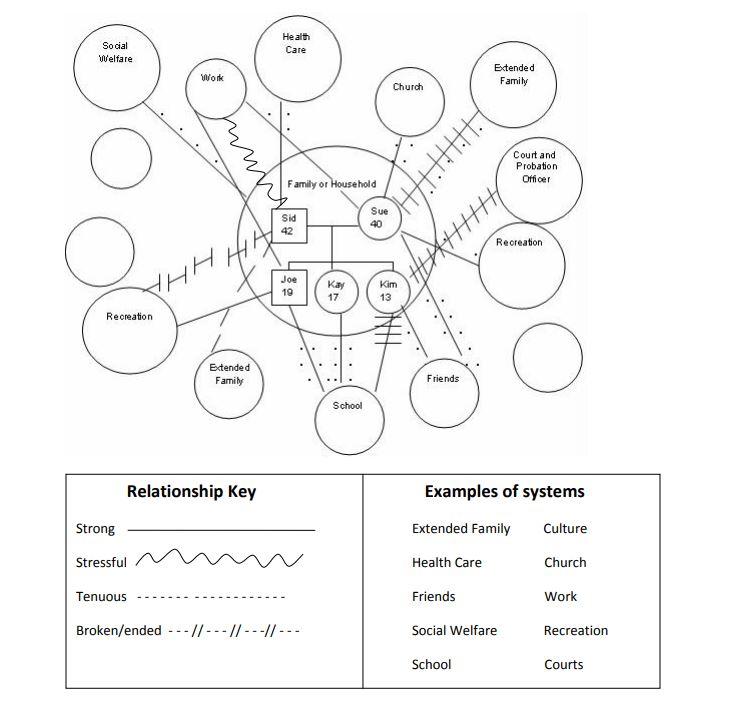 Działalność 2Scenariusz przypadku Nora jest 34-letnią kobietą o pochodzeniu imigranckim. Od trzech lat mieszka w waszym kraju z rodzicami i siostrami. Nora wyszła za mąż za Petera dwa lata temu. Peter jest synem przyjaciela rodziny rodziców Nory. Rodzina Nory pochodzi z kultury patriarchalnej, w której wspólnota jest ważniejsza od jednostki.Małżeństwo Nory z Peterem było ulgą dla rodziny Nory, ponieważ w ich kulturze kobieta w wieku Nory nie powinna być samotna. Jednak dość szybko po ślubie Nory i Petera, Peter zaczął kontrolować jej codzienne zachowanie. Peter nie pozwala Norze spotykać się z przyjaciółmi ani nigdzie wychodzić bez niego. Obowiązkowy kurs językowy jest jedynym miejscem, gdzie Nora może pójść sama.Peter zabiera Norze kartę debetową i bierze pożyczki na jej nazwisko. Kiedy Nora próbuje się sprzeciwić, Peter staje się agresywny i znęca się nad nią. Peter grozi, że odeśle Norę do jej rodzinnego kraju.
 Nora ujawnia sytuację swoim rodzicom, prosząc o pomoc. Najpierw rodzice traktują poważnie agresywne zachowanie Petera, ale nagle umiera ojciec Nory. Pogrążona w żałobie matka Nory nie jest w stanie samodzielnie przeciwstawić się woli Petera.Jednocześnie Peter rozsiewa plotki o niemoralności Nory, aby uzasadnić twierdzenia o swoich brutalnych działaniach wobec ich społeczności. Plotki te upokarzają rodzinę Nory. Społeczność naciska na matkę Nory i rodziny jej sióstr, by oczyściły swoje imię.Matka Nory błaga ją, by została z Peterem, by uspokoić sytuację, a jej siostry proszą, by nie zawracała już głowy matce tą sprawą. Nora czuje, że jest odpowiedzialna za przemoc i reputację swojej rodziny i akceptuje fakt, że rozwód z Peterem nie wchodzi w grę.Z czasem przemoc staje się coraz poważniejsza i częstsza. Przy jednej z okazji Peter dusi Norę tak długo, że traci ona przytomność. Po uduszeniu zaczyna mieć problemy z mową, zwłaszcza w sytuacjach stresowych. Nora czuje się odizolowana, bezradna i przygnębiona.Peter zagroził, że udostępni publicznie niektóre prywatne zdjęcia Nory, jeśli Nora "zrujnuje jego reputację jako męża", jak to ujął. Nora czuje się zaniepokojona, ponieważ nie może z nikim - nawet z rodziną - porozmawiać o swoich uczuciach.Po przeanalizowaniu przypadku odpowiedz na następujące pytanie: Jakie działania, sytuacje lub warunki zagrażają Norze?Ćwiczenie 3Przeprowadź mapowanie usług w Twoim regionie i krajuZałącznik 1 Przykład: Mapowanie przemocy ze względu na płeć (GBV) w NepaluW całym Nepalu wiele lokalnych i międzynarodowych organizacji pozarządowych pracuje nad rozwiązaniem problemów związanych z różnymi formami GBV. Programy te obejmują rzecznictwo, świadomość, budowanie potencjału oraz zapewnienie wsparcia i schronienia dla ocalałych. Ich wysiłki zostały zbadane w kilku opracowaniach, ale brakowało aktualnego i kompleksowego zbadania problemu we wszystkich okręgach Nepalu, co skłoniło Asia Foundation, we współpracy z brytyjskim Departamentem Rozwoju Międzynarodowego (DFID), do przeprowadzenia wstępnego mapowania interwencji GBV w Nepalu na początku 2010 roku. Nastąpiło to w następstwie przełomowego pokazu woli politycznej premiera Nepalu, który ogłosił rok 2010 rokiem walki z GBV.Oczekiwano, że mapowanie będzie pomocne w pracy jednostki zajmującej się rozpatrywaniem i monitorowaniem skarg dotyczących przemocy ze względu na płeć, utworzonej w ramach Biura Premiera, ministerstw rządowych, organizacji działających w obszarze GBV oraz różnych innych interesariuszy. Miało ono również na celu stworzenie podstaw do przeprowadzenia szerszych badań, aby ostatecznie zapobiec powielaniu działań i przyczynić się do opracowania holistycznego planu skutecznego rozwiązania problemu GBV w Nepalu.Wstępny mapping, przeprowadzony z 36 organizacjami pozarządowymi z siedzibą w stolicy Katmandu (ale działającymi w całym kraju), ujawnił, że organizacje pozarządowe pracują nad przemocą domową, handlem ludźmi, prawami dziewcząt i prawami samotnych kobiet (wdów).  Skala przemocy była trudna do oszacowania, ponieważ większość przypadków nie jest zgłaszana i/lub jest tymczasowo osadzana w społeczności, a nawet w gospodarstwie domowym, poprzez mediacje, groźby i zastraszanie.Organizacje pozarządowe były zaangażowane głównie w trzy kategorie działań - świadomość i rzecznictwo, prewencja i wsparcie. Wiele z nich zmobilizowało się ostatnio do stworzenia Krajowej Sieci Przeciwko Przemocy Domowej (NNADV), do wywierania nacisku na rząd, by uchwalił Ustawę o Przemocy Domowej, a kiedy już ją uchwalono w kwietniu 2009 roku, do śledzenia jej wdrażania.Więcej informacji można znaleźć w Nepalu: Preliminary Mapping of Gender-Based Violence (Asia Foundation, 2010), Kathmandu: Asia Foundation. Warsztat 1Wiedza teoretyczna o przemocy w rodzinie i nadużyciach w EuropieWarsztat 1Wiedza teoretyczna o przemocy w rodzinie i nadużyciach w EuropieMATRYCA EFEKTÓW KSZTAŁCENIAMATRYCA EFEKTÓW KSZTAŁCENIAWiedzaZnajomość koncepcji każdego rodzaju przemocy w rodzinie (przemoc ze względu na płeć, dziecko-rodzic, rodzic-dziecko, znęcanie się nad osobami starszymi) w Europie.WiedzaZnajomość koncepcji każdego rodzaju przemocy w rodzinie (przemoc ze względu na płeć, dziecko-rodzic, rodzic-dziecko, znęcanie się nad osobami starszymi) w Europie.UmiejętnościPrzeanalizowanie i opracowanie map usług w każdym kraju związanych z reagowaniem na przemoc w rodzinie.UmiejętnościPrzeanalizowanie i opracowanie map usług w każdym kraju związanych z reagowaniem na przemoc w rodzinie.PostawyRozumienie tematu przemocy w rodzinie i świadomość istniejących służb oraz sposobów dotarcia do nich.PostawyRozumienie tematu przemocy w rodzinie i świadomość istniejących służb oraz sposobów dotarcia do nich.Cele dydaktyczneZapoznanie się z tym, czym jest przemoc i przemoc w rodzinie.Poznanie pojęć dotyczących wszystkich rodzajów przemocy w kontekście rodziny z problemem przemocy.Określenie czynników ryzyka oraz skutków zdrowotnych i społecznych przemocy w rodzinie.Rozpoznanie podejść do zapobiegania i reagowania na przemoc w rodzinie.Opracowanie ekomapy podczas pracy z rodzinami. Poznanie strategii wspierających skuteczną interwencję. Opracowanie mapowania usług.Cele dydaktyczneZapoznanie się z tym, czym jest przemoc i przemoc w rodzinie.Poznanie pojęć dotyczących wszystkich rodzajów przemocy w kontekście rodziny z problemem przemocy.Określenie czynników ryzyka oraz skutków zdrowotnych i społecznych przemocy w rodzinie.Rozpoznanie podejść do zapobiegania i reagowania na przemoc w rodzinie.Opracowanie ekomapy podczas pracy z rodzinami. Poznanie strategii wspierających skuteczną interwencję. Opracowanie mapowania usług.KONSPEKT LEKCJIKONSPEKT LEKCJIOpis działań edukacyjnychProwadzący wita uczestników i wprowadza do warsztatu- wiedza teoretyczna na temat przemocy w rodzinie i znęcania się w Europie. Wyjaśnia, że warsztaty będą podzielone na 3 jednostki. Część 1 - Koncepcje rodzajów przemocy w rodzinach europejskichCzęść 2 - Kluczowe czynniki oraz zdrowotne i społeczne skutki przemocy w rodzinieCzęść 3 - Opracowanie mapowania usług w zakresie przemocy w rodzinie. Część 1Prowadzący wprowadza i wyjaśnia istotne informacje i umiejętności z jednostki 1 (przy wsparciu podręcznika do nauki w celu uzupełnienia prezentacji).Ćwiczenie 1 (na zakończenie Unitu 1): Prowadzący daje każdemu uczestnikowi kopię ćwiczenia 1 w celu przeprowadzenia ćwiczenia.  Przeczytaj z uczniami wyjaśnienie, co to jest ekomapa i wspólnie przeanalizujcie kroki do opracowania ekomapy i przykład.  Uwaga: W tym ćwiczeniu uczeń może uzupełnić własną mapę elektroniczną lub uzupełnić mapę elektroniczną jednego z kolegów.                Na koniec ćwiczenia 1 trener promuje refleksję nad narzędziem, zadając następujące pytania: Jakie mogą być korzyści z opracowania ekomapy w pracy z rodzinami w sytuacji przemocy?Co było najtrudniejsze do zidentyfikowania i dlaczego?Część 2 Pod koniec ćwiczenia 1 trener wprowadza i wyjaśnia istotne informacje i umiejętności z działu 2 (przy wsparciu podręcznika do nauki w celu uzupełnienia prezentacji).Ćwiczenie 2 (na zakończenie Części 2): Prowadzący daje każdemu uczestnikowi kopię ćwiczenia 2 w celu wykonania zadania. Na koniec ćwiczenia uczniowie zastanawiają się nad swoimi odpowiedziami z grupą. Część 3Pod koniec ćwiczenia 2 trener wprowadza i wyjaśnia istotne informacje i umiejętności z działu 3 (przy wsparciu podręcznika do nauki w celu uzupełnienia prezentacji).Activity 3 (Na zakończenie Części 3): Przeprowadzenie mapowania usług Trener dzieli uczestników na grupy i wyjaśnia, jak opracować ćwiczenie z zakresu mapowania usług. Przeczytaj przykład mapowania przemocy ze względu na płeć w Nepalu. Poproś grupy o narysowanie/zapisanie map swoich usług/podmiotów w obszarze przemocy w rodzinie, z uwzględnieniem obszaru, który obejmują lub miejsca zamieszkania – Ćwiczenie 3 (wydrukuj arkusz w dużym rozmiarze. Uczniowie powinni zidentyfikować usługi za pomocą karteczek post-it i umieścić je na arkuszu).Prowadzący wyjaśnia, że w postie ważne są informacje o:Gdzie znajdują się usługi?Dla kogo dostępne są usługi?Kto z nich korzysta?Co zapewniają usługi?Porównaj i omów mapy, zauważając podobieństwa, różnice i usługi znajdujące się w ich obszarze geograficznym. Posumowanie I wnioski Czas trwania30 minut 1 godzina 1 godzina30 minut1 godzina3 godzinyCZAS TRWANIA7 godzin Materiały niezbędne do przeprowadzenia warsztatów Komputer;Projektor;Papier; Aktywność 1, 2 i 3;Załącznik nr 1;Karteczki samoprzylepneDługopisy.Materiały niezbędne do przeprowadzenia warsztatów Komputer;Projektor;Papier; Aktywność 1, 2 i 3;Załącznik nr 1;Karteczki samoprzylepneDługopisy.Referencje Martins, E. Rato, M. Marques, E. Familiy violence: concepts, impact and intervention of health professionals. Egitania sciencia. ermelindam_169a.pdf (ipg.pt)Konwencja Rady Europy o zapobieganiu i zwalczaniu przemocy wobec kobiet i przemocy domowej. Council of Europe Treaty Series - No. 210.Istanbul, 11.V.2011. CETS 210 - Konwencja Rady Europy o zapobieganiu i zwalczaniu przemocy wobec kobiet i przemocy domowej (coe.int)WHO. (czerwiec 2022). Nadużycia wobec osób starszych. Nadużycia wobec osób starszych (who.int)WHO. (wrzesień 2022). Child maltreatment. Maltretowanie dzieci (who.int)WHO. (marzec 2021). Przemoc wobec kobiet. Przemoc wobec kobiet (who.int)WHO. World Health Organization Violence Prevention Unit: Podejście, cele i działania, 2022-2026. who_2022_plv_strategy_2022-2026_finalfile.pdfNIJ. Kategoria D: Kontekst społeczny i kulturowy: Domestic Violence and Children. Kompendium badań nad przemocą wobec kobiet. 1993-2020. COMPENDIUM OF RESEARCH ON VIOLENCE AGAINST WOMEN 1993-2020 (ojp.gov)ONU FEMMES. Centre de Connaissances Virtuel Pour Mettre Fin à la Violence contre les Femmes et les Filles. (luty 2019). Przeprowadzanie ćwiczenia z zakresu mapowania usług. Przeprowadzić ćwiczenie mapowania usług (endvawnow.org)Referencje Martins, E. Rato, M. Marques, E. Familiy violence: concepts, impact and intervention of health professionals. Egitania sciencia. ermelindam_169a.pdf (ipg.pt)Konwencja Rady Europy o zapobieganiu i zwalczaniu przemocy wobec kobiet i przemocy domowej. Council of Europe Treaty Series - No. 210.Istanbul, 11.V.2011. CETS 210 - Konwencja Rady Europy o zapobieganiu i zwalczaniu przemocy wobec kobiet i przemocy domowej (coe.int)WHO. (czerwiec 2022). Nadużycia wobec osób starszych. Nadużycia wobec osób starszych (who.int)WHO. (wrzesień 2022). Child maltreatment. Maltretowanie dzieci (who.int)WHO. (marzec 2021). Przemoc wobec kobiet. Przemoc wobec kobiet (who.int)WHO. World Health Organization Violence Prevention Unit: Podejście, cele i działania, 2022-2026. who_2022_plv_strategy_2022-2026_finalfile.pdfNIJ. Kategoria D: Kontekst społeczny i kulturowy: Domestic Violence and Children. Kompendium badań nad przemocą wobec kobiet. 1993-2020. COMPENDIUM OF RESEARCH ON VIOLENCE AGAINST WOMEN 1993-2020 (ojp.gov)ONU FEMMES. Centre de Connaissances Virtuel Pour Mettre Fin à la Violence contre les Femmes et les Filles. (luty 2019). Przeprowadzanie ćwiczenia z zakresu mapowania usług. Przeprowadzić ćwiczenie mapowania usług (endvawnow.org)